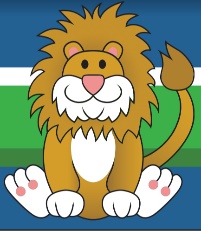 August 27, 2019Dear Parents and Guardians,	Thank you all so much for a great first week of school!  The teachers and students have worked very hard learning/reviewing the procedures for the classrooms, hallways, cafeteria and recess.  We appreciate all of your hard work following the car line procedures as well.  Just a few reminders for the car line.  In the morning drop-off line, please make sure you pull up as far as you can and a staff member will help your child get out of the car.  Please do not stop at the curve and let your child out.  Also, please have your child exit on the right side of the car and do not pass any cars in the line.  This is for the safety of your child and all other children at PRE.  In the afternoon car line, please make sure you do not switch lanes once your number has been called.  We ask that you do not talk on your phone and that you stay in your car at all times.  	If you need to change your child’s transportation please send a note or come into the office  to make the change.  We will not accept phone calls to change the way your child gets home.	We will be starting with our Life Skills next week at school.  Each Monday we will introduce a new Life Skill and then reflect on it each day.  We ask that you talk with your child about the Life Skill and practice using it at home.  I will have a section in the newsletter for the Life Skills.	This Friday is the last day to turn in your child’s summer reading log.  We will let you know which MCHS football game your child will receive a ticket for as soon as we hear from the school.I hope you have had time to review the handbook that your child brought home last week.  If you have questions please don’t hesitate to call.Mrs. Peel,Principal	“At the end of the day, the most overwhelming key to a child’s success is the positive involvement of parents.”   -Jane D. Hull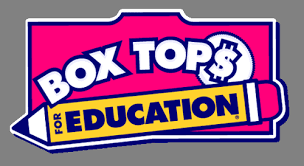 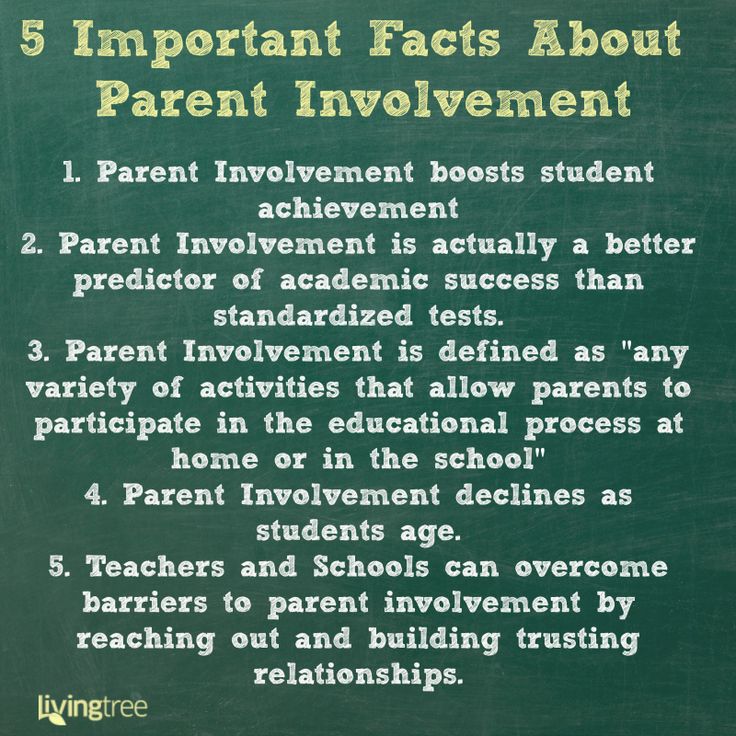 